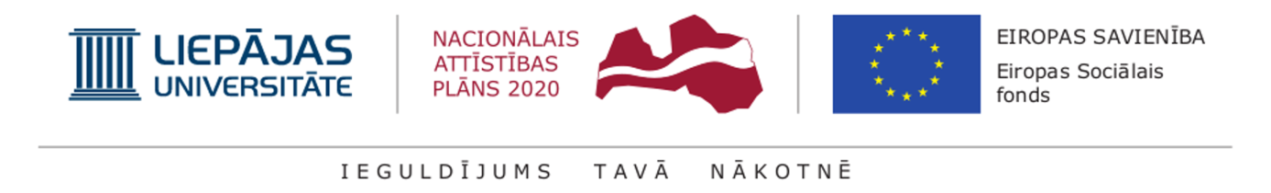 ESF projekts“Liepājas Universitātes personāla akadēmiskā karjera: kvalitāte un ilgtspēja doktora studijās”Nr.8.2.2.0/20/I/007Doktorantūras granta pētniecības tēmas pieteikumazinātniskais apraksts Līdz 4 lapām (minimālais burtu izmērs: 11)ParakstsDatumsZinātniskā vadītāja apstiprinājumsPētniecības pieteikuma īss kopsavilkums (<200 vārdi)Īsi apraksta doktoranta granta pētniecības pieteikuma zinātnisko mērķi, plānotās darbības mērķa sasniegšanā, plānotos rezultātus un ietekmi. Atslēgas vārdi.Pētījuma kvalitāte, inovācijas līmenis un pētījuma ticamības zinātniskais pamatojums (tai skaitā starpdisciplinārie un daudznozaru aspekti). Ievads, pētījuma esošās situācijas apskats, zinātniskais mērķis, uzdevumi, pētījuma darbību (aktivitāšu) kopsavilkums.Doktorantūras granta pētniecības pieteikuma iesniedzējs argumentēti pamato, kā pētniecības pieteikums un tajā plānotās darbības atbilst SAM mērķu sasniegšanai, kāds būs promocijas darba pētniecības ieguldījums i specializācijas jomu attīstībā.Pētniecības metodoloģija un pētniecības pieejas piemērotība – raksturot pētniecības veidu (fundamentālais, rūpnieciskais) un inovācijas darbības (aktivitātes)Pētniecības pieteikuma iesnieguma oriģinalitāte un inovācijas līmenis: raksturot pētniecības pieteikuma zinātniskā pētījuma sasaisti ar pētījuma zinātniskās jomas attīstību. Aprakstīt pētniecības pieteikuma pētījuma koncepciju, pētījuma darbību (aktivitāšu) pieejas un metodes, kas tiks izmantotas Zināšanu pārneses, starptautiskās mobilitātes un tīklošanās skaidrība un kvalitāte doktoranta kompetenču pilnveidei doktoranta granta pētniecības pieteikuma pētījumu darbību (aktivitāšu) ietvaros.Izklāsta, kā notiks divvirzienu zināšanu nodošana starp doktorantu un projekta pieteikuma iesniedzēju Paskaidro, kā doktorants  nodrošinās jaunu zināšanu un pieredzes apgūšanu pētniecības, promocijas darba īstenošanas laikā.Norāda doktoranta iepriekš iegūtās zināšanas un prasmes, ko doktorants var nodot doktora granta īstenošanas laikā. 